Toni Paget Celebrations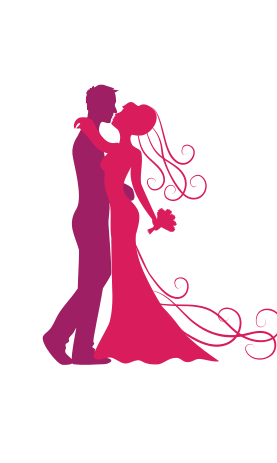 Name Change ProcessFrom the department of Births Deaths and Marriage- Changing your name through marriageMany people choose to use their spouse’s family name once they are married—it’s a custom and not the law.If you were married in Australia, you don't need to apply formally for a change of name with us. Usually personal documentation, such as your driver licence and passport, can be changed to your married name when you provide a standard marriage certificate.Apply to get a standard marriage certificate if you need a certificate from us.How to change your name through marriageIf you choose to change your name when you get married, you’ll need to tell various government agencies, banks, utility suppliers and other businesses your new married name.You may be asked to:send a letter or emailcomplete a change request form (online or one they send out to you)visit an office in person.Organisations will also have different requirements on what proof they need, some may want:to see your standard marriage certificatea certified photocopy of your standard marriage certificate for your account file with themevidence of updated photo IDa combination of identity documents.Name Change Tips1. The first step should be to order your marriage certificate from Births, Deaths and Marriages first.  Some government departments and financial institutions may insist on your BDM certificate, not the ceremonial certificate issued on the day of your wedding. 2. Get photo ID in your new name as soon as possible. Some companies accept updated photo ID as proof of name change.  3. Take some photocopies of your photo ID under your old name before changing. Driver licenses often need to be surrendered, so it can help to have a copy should you ever need to prove your old name. 4. Set aside a day to get all your name change notifications done at once. Name changes that drag out can occupy a lot of head space and cause problems if you need to prove your identity. 5. Set a deadline for your name change. Aim to get all your accounts, memberships and paperwork into your new name within a month of startingProof of name change Marriage Certificate (from BDM)    Government-Driver’s licence Car registrationPassportElectoral rollAustralian Taxation OfficeMedicare     Council (for property owners)   Centrelink   Utilities    Electricity providerGas provider     Water provider    Communications    Home phone account     Mobile phone account     Internet    Pay TV   Finance    Bank accounts    Credit Cards    Store Cards    Building Societies    Investment accounts    Mortgage     Personal loans    Share holdings Insurance     Home / contents insurance     Car insurance     Health insurance     Life insurance     Income protection insurance    Memberships     Library memberships     Gym membership     Subscriptions     Frequent Flyer membership     Loyalty programs (eg FlyBuys)     Video libraries     Automobile Clubs     Professional memberships      Sporting associations  Health     Doctor     Dentist    Optometrist     Ambulance subscription     Specialists    Employment & Education    Your employer     Australian Business Registrar (if you are a company director)    Superannuation funds     Alumni organisations     Your children’s school    Other     Your will     Title Deeds office    Real estate agent (if renting)    Lawyer / Solicitor     Accountant    Tollway accounts (e.g. Citylink)     eBay & PayPal     Myspace / Facebook / LinkedIn   Australian Organ Donor Register     Vet    Pet microchip company    Voicemail  